INDICAÇÃO Nº 80/2019Sugere ao Poder Executivo Municipal que verifique a possibilidade de podar os galhos que estão atrapalhando a iluminação, na praça localizada, entre as ruas Floriano Peixoto e Pernambuco. Excelentíssimo Senhor Prefeito Municipal, Nos termos do Art. 108 do Regimento Interno desta Casa de Leis, dirijo-me a Vossa Excelência para sugerir ao setor competente que verifique a possibilidade de podar os galhos que estão atrapalhando a iluminação, na praça localizada, entre as ruas Floriano Peixoto e PernambucoJustificativa:Fomos procurados por munícipes solicitando essa providência, pois, segundo eles as referidas árvores estão com a copa grande, atrapalhando a iluminação, causando transtornos e insegurança.Plenário “Dr. Tancredo Neves”, em 4 de Janeiro de 2018.José Luís Fornasari                                                  “Joi Fornasari”                                                    - Vereador -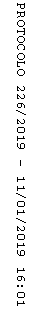 